TERRA Geographie 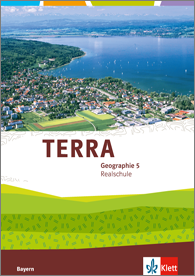 Stoffverteilungsplan LehrplanPLUS Geographiefür die Realschule in BayernKlasse 5Std.Thema im Schülerbuch SeiteInhalteKompetenzen/Fertigkeiten Übungen im Schülerbuch8Geographie – dein neues FachLernbereich 1: Einführung in das Fach Die Welt entdecken6/7Geographie als neues Unterrichtsfach an der Schnittstelle von Natur- und Gesellschaftswissenschaften,zentrale Medien des GeographieunterrichtsDie Schülerinnen und Schüler benennen unter Einbeziehung ihres Vorwissens aus dem Heimat- und Sachunterricht der Grundschule überblicksartig zentrale Themenfelder und Fragestellungen des neuen Faches.Die Schülerinnen und Schüler benennen wichtige fachspezifische Medien des Geographieunterrichts (z. B. Globus als Modell der Erde, Luftbilder, Karten).7/1Wie du mit dem Atlas arbeitest8/9Atlas als gedruckte Sammlung thematisch, inhaltlich oder regional zusammenhängender KartenDie Schülerinnen und Schüler finden einfache Informationen
(z. B. topografische Elemente) in gedruckten und digitalen Kartensammlungen.9/1–4Vom Luftbild zur Karte10/11Kartenentstehung (z. B. vom Luftbild zur Karte)Die Schülerinnen und Schüler erläutern die Entstehung von Karten 
(z. B. vom Luftbild zur Karte).10–11/1–6Jede Karte hat einen Maßstab12/13Elemente topografischer, physischer und thematischer Karten (Maßstab, Höhendarstellungen, Legende)Die Schülerinnen und Schüler erläutern die Entstehung von Karten 
(z. B. vom Luftbild zur Karte).Die Schülerinnen und Schüler finden einfache Informationen 
(z. B. topografische Elemente) in gedruckten und digitalen Kartensammlungen.13/1–6Karten verstehen14/15Elemente topografischer, physischer und thematischer Karten (Maßstab, Höhendarstellungen, Legende),digitale Kartensammlungen, auch 
Open-Source-Werke wie beispielsweise 
open street mapDie Schülerinnen und Schüler unterscheiden und lesen einfache topografische, physische und thematische Karten.Die Schülerinnen und Schüler finden einfache Informationen 
(z. B. topografische Elemente) in gedruckten und digitalen Kartensammlungen.15/1–6Höhenlinien und Höhenschichten16/17Elemente topografischer, physischer und thematischer Karten (Maßstab, Höhendarstellungen, Legende)Die Schülerinnen und Schüler erläutern die Entstehung von Karten 
(z. B. vom Luftbild zur Karte).16/1–4Orientieren im Gelände18/19zentrale Medien des Geographieunterrichts 
(z. B. Globus als Modell der Erde, Horizontal- und Schrägluftbilder, Karten; digitale Geomedien), Text- und Bildauswertung,digitale Kartensammlungen, auch Open-Source-Werke wie beispielsweise open street mapDie Schülerinnen und Schüler benennen wichtige fachspezifische Medien des Geographieunterrichts (z. B. Globus als Modell der Erde, Luftbilder, Karten) und setzen diese zusammen mit anderen relevanten Medien 
(z. B. Texte, Bilder) gezielt zur Informationsgewinnung ein.Die Schülerinnen und Schüler finden einfache Informationen (z. B. topografische Elemente) in gedruckten und digitalen Kartensammlungen.19/1–5Geocaching20/21zentrale Medien des GeographieunterrichtsDie Schülerinnen und Schüler benennen wichtige fachspezifische Medien des Geographieunterrichts (z. B. Globus als Modell der Erde, Luftbilder, Karten) und setzen diese zusammen mit anderen relevanten Medien 
(z. B. Texte, Bilder) gezielt zur Informationsgewinnung ein.20/1–28Planet ErdeLernbereich 2: Planet ErdeDie Erde im Weltall26/27Aufbau des Weltalls und unseres Sonnensystems (Galaxie, Bestandteile unseres Sonnensystems, insbesondere Sterne, Planeten und Monde) Die Schülerinnen und Schüler beschreiben die Grundstruktur unseres Sonnensystems und kategorisieren darüber hinaus Elemente des Weltalls.27/1–5Die Erde – Teil unseres Sonnensystems28/29Bewegungen der Erde (Drehung um die geneigte Erdachse, Drehung um die Sonne),Besonderheiten des Blauen Planeten (Atmosphäre, Sonne und Wasser als Voraussetzungen des Lebens)Die Schülerinnen und Schüler erläutern die Bewegungen des Planeten Erde und beurteilen dessen Einzigartigkeit und die Ermöglichung von Leben.29/1–5Unsere Erde – Entstehung und Aufbau30/31Entstehung, Alter, wichtige erdgeschichtliche Epochen und Aufbau der Erde (Schalenbau)Die Schülerinnen und Schüler vergleichen grundlegende Epochen der Erdgeschichte mittels zeitlich und räumlich fassbarer Einheiten und beschreiben den Schalenbau des Planeten Erde.31/1–5Wie kam Leben auf die Erde?32/33Besonderheiten des Blauen Planeten (Atmosphäre, Sonne und Wasser als Voraussetzungen des Lebens),Entstehung, Alter, wichtige erdgeschichtliche Epochen und Aufbau der Erde (Schalenbau)Die Schülerinnen und Schüler beurteilen dessen Einzigartigkeit und die Ermöglichung von Leben.Die Schülerinnen und Schüler vergleichen grundlegende Epochen der Erdgeschichte mittels zeitlich und räumlich fassbarer Einheiten.33/1–4Die Erde von oben entdecken36/37Weltraummissionen (z. B. ISS, Erforschung des Mars)Die Schülerinnen und Schüler beschreiben die menschliche Nutzung des Weltraums, insbesondere mit Satelliten. Darauf aufbauend präsentieren sie Ziele und Risiken einer ausgewählten Weltraummission.36/1–410Gestalt und Gliederung der ErdeLernbereich 3: Gestalt und Gliederung der ErdeMutige Seemänner entdecken Kontinente42/43Erforschung extremer oder anderweitig bedeutsamer Räume der Erde (z. B. Antarktis und Arktis, Ozeane, Hochgebirge, Regenwald)Die Schülerinnen und Schüler vergleichen Motive und Bedingungen historischer und aktueller Forschungsreisen.43/1–3Der Globus – ein Modell der Erde44/45historische und aktuelle Darstellungen der Erde,Maßstab und Distanzen mittels GlobenDie Schülerinnen und Schüler beschreiben die Gliederung der Erdoberfläche und vergleichen deren unterschiedliche Darstellungen in Modellen und Karten.45/1–5Kontinente und Ozeane46/47Kontinente und OzeaneDie Schülerinnen und Schüler beschreiben die Gliederung der Erdoberfläche und vergleichen deren unterschiedliche Darstellungen in Modellen und Karten.47/1–7Das Gradnetz der Erde48/49Orientierung: Himmelsrichtungen, Gradnetz (Längen- und Breitenkreise, Pole, Äquator)Die Schülerinnen und Schüler verbalisieren absolute (z. B. Gradnetzangabe, Höhe über NN) und relative Lagebeziehungen unter Verwendung der Himmelsrichtungen und des Maßstabs.49/1–4Erforschung der Tiefsee50/51Erforschung extremer oder anderweitig bedeutsamer Räume der Erde (z. B. Antarktis und Arktis, Ozeane, Hochgebirge, Regenwald)Die Schülerinnen und Schüler vergleichen Motive und Bedingungen historischer und aktueller Forschungsreisen.51/1–4Zum Südpol52/53Erforschung extremer oder anderweitig bedeutsamer Räume der Erde (z. B. Antarktis und Arktis, Ozeane, Hochgebirge, Regenwald)Die Schülerinnen und Schüler vergleichen Motive und Bedingungen historischer und aktueller Forschungsreisen.53/1–2Leben in Nunavut54/55Lebensräume mit besonderen naturräumlichen Bedingungen (Polargebiete und Wüsten oder Tropische Regenwälder)Die Schülerinnen und Schüler stellen die Vielfalt von Natur und Kultur in beispielhaften Lebensräumen einander gegenüber und bewerten die Lebensweisen aus verschiedenen Perspektiven. 55/1–4Leben im Tropischen Regenwald56/57Lebensräume mit besonderen naturräumlichen Bedingungen (Polargebiete und Wüsten oder Tropische Regenwälder)Die Schülerinnen und Schüler stellen die Vielfalt von Natur und Kultur in beispielhaften Lebensräumen einander gegenüber und bewerten die Lebensweisen aus verschiedenen Perspektiven. 57/1–5Leben in der Wüste58/59Lebensräume mit besonderen naturräumlichen Bedingungen (Polargebiete und Wüsten oder Tropische Regenwälder)Die Schülerinnen und Schüler stellen die Vielfalt von Natur und Kultur in beispielhaften Lebensräumen einander gegenüber und bewerten die Lebensweisen aus verschiedenen Perspektiven. 58/1–410Die Erde verändert ihr GesichtLernbereich 4: Veränderung der ErdoberflächeWenn sich die Erde 
öffnet …64/65endogene Kräfte und deren Auswirkungen: VulkanismusDie Schülerinnen und Schüler erklären und skizzieren, wie endogene Kräfte die Erdoberfläche verändern.65/1–5Leben mit dem Vulkan66/67Leben am und mit dem VulkanDie Schülerinnen und Schüler erläutern in einfachen Zusammenhängen, wie der Mensch sich vor den Auswirkungen endogener und exogener Kräfte schützt, diese aber auch nutzt.67/1–5Wenn die Erde bebt …68/69endogene Kräfte und deren Auswirkungen: ErdbebenDie Schülerinnen und Schüler erklären und skizzieren, wie endogene Kräfte die Erdoberfläche verändern.Die Schülerinnen und Schüler erläutern in einfachen Zusammenhängen, wie der Mensch sich vor den Auswirkungen endogener und exogener Kräfte schützt.69/1–5Vulkanismus und Erdbebenzonen der Erde70/71Schwächezonen der ErdkrusteDie Schülerinnen und Schüler lokalisieren weltweit endogen geprägte Oberflächenstrukturen, um Regelmäßigkeiten in der Verteilung zu erläutern.71/1–5Wie sind die Alpen entstanden?72/73Faltengebirgsbildung (je mindestens ein europäisches und ein außereuropäisches Beispiel)Die Schülerinnen und Schüler erklären und skizzieren, wie endogene Kräfte die Erdoberfläche verändern, und lokalisieren weltweit endogen geprägte Oberflächenstrukturen, um Regelmäßigkeiten in der Verteilung zu erläutern.73/1–4Gesteine aus dem Heimatraum74/75vereinfachter GesteinskreislaufDie Schülerinnen und Schüler erklären und skizzieren, wie endogene Kräfte die Erdoberfläche verändern, und lokalisieren weltweit endogen geprägte Oberflächenstrukturen, um Regelmäßigkeiten in der Verteilung zu erläutern.Die Schülerinnen und Schüler zeigen exemplarisch Veränderungen der Erdoberfläche durch exogene Kräfte auf.75/1–4Flüsse gestalten die Landschaft76/77exogene Kräfte (Erosion durch Wasser, Wind, Temperaturextreme)Die Schülerinnen und Schüler zeigen exemplarisch Veränderungen der Erdoberfläche durch exogene Kräfte auf und lokalisieren ähnlich ablaufende Prozesse in anderen Teilen der Erde.77/1–5Von Eis und Wind geformt78/79exogene Kräfte (Erosion durch Wasser, Wind, Temperaturextreme)Die Schülerinnen und Schüler zeigen exemplarisch Veränderungen der Erdoberfläche durch exogene Kräfte auf und lokalisieren ähnlich ablaufende Prozesse in anderen Teilen der Erde.79/1–6Der Mensch formt die Landschaft82/83Veränderungen durch den Menschen: unterschiedliche, zum Teil auch konkurrierende Nutzung der Erdoberfläche (z. B. durch Landwirtschaft, Industrie, Besiedlung, Verkehr, Energiegewinnung),Umweltschutz im Alltag der Schüler (z. B. konkrete Umweltschutzmaßnahmen wie Mülltrennung, Einkaufsverhalten oder Benutzung des ÖPNV)Die Schülerinnen und Schüler erläutern den Einfluss des Menschen auf seine Umwelt anhand von Beispielen aus ihrer eigenen Lebenswelt.Die Schülerinnen und Schüler beurteilen ihren eigenen Umgang mit der Natur kritisch und setzen sich aktiv für den Schutz der Erde ein.83/1–6Und plötzlich kommt das Wasser …84/85endogene Kräfte und deren Auswirkungen: ErdbebenDie Schülerinnen und Schüler erläutern in einfachen Zusammenhängen, wie der Mensch sich vor den Auswirkungen endogener und exogener Kräfte schützt.85/1–4Strom durch Wind und Wasser86/87Energiegewinnung durch Wind oder WasserDie Schülerinnen und Schüler erläutern in einfachen Zusammenhängen, wie der Mensch sich vor den Auswirkungen endogener und exogener Kräfte schützt, diese aber auch nutzt.86/1–48Naturräume in Deutschland und BayernLernbereich 5: Naturräumliche und politische Strukturen in Deutschland und BayernDie großen Vier92/93naturräumliche Gliederung Deutschlands,Naturpotenzial und Nutzung der Großlandschaften DeutschlandsDie Schülerinnen und Schüler erläutern charakteristische Oberflächenformen Deutschlands und fassen sie in Großlandschaften zusammen. Sie nutzen dazu unter anderem Karten und einfache Profilskizzen.92/1–6Landschaften und Flüsse in Bayern94/95naturräumliche Gliederung BayernsDie Schülerinnen und Schüler beschreiben die physische und politische Grundstruktur Deutschlands und insbesondere Bayerns. Dabei verbalisieren sie Lagebeziehungen markanter topografischer Elemente.Die Schülerinnen und Schüler erläutern charakteristische Oberflächenformen Deutschlands und fassen sie in Großlandschaften zusammen. Sie nutzen dazu unter anderem Karten und einfache Profilskizzen.95/1–4Eine Kartenskizze zeichnen96/97naturräumliche Gliederung Deutschlands und BayernsDie Schülerinnen und Schüler fertigen einfache geographische Skizzen von Deutschland, Bayern und dem Nahraum an, um dadurch differenzierte Mental Maps dieser Räume zu erhalten.96/1–316 Bundesländer – ein Staat98/99politische Gliederung Deutschlands und Bayerns (Bundesländer, Bundeshauptstadt Berlin, Verwaltungsgliederung Bayerns)Die Schülerinnen und Schüler beschreiben die physische und politische Grundstruktur Deutschlands und insbesondere Bayerns. Dabei verbalisieren sie Lagebeziehungen markanter topografischer Elemente.99/1–3Eine thematische Karte auswerten100/101Naturpotenzial und Nutzung der Großlandschaften Deutschlands,räumliche Verteilung ausgewählter Aspekte der Landnutzung in Deutschland 
(z. B. Zentren des Tourismus, Gunst- und Ungunstgebiete der Landwirtschaft)Die Schülerinnen und Schüler erläutern anhand mindestens zweier einfacher thematischer Karten (z. B. zur Bevölkerungsverteilung oder zur wirtschaftlichen Nutzung) die Vielfalt Deutschlands und erkennen grobe Verteilungsmuster.99/1–3Tourismus in Deutschland102/103Naturpotenzial und Nutzung der Großlandschaften Deutschlands,räumliche Verteilung ausgewählter Aspekte der Landnutzung in Deutschland 
(z. B. Zentren des Tourismus, Gunst- und Ungunstgebiete der Landwirtschaft)Die Schülerinnen und Schüler erläutern anhand mindestens zweier einfacher thematischer Karten (z. B. zur Bevölkerungsverteilung oder zur wirtschaftlichen Nutzung) die Vielfalt Deutschlands und erkennen grobe Verteilungsmuster.100/1–3Nationalpark Wattenmeer104/105ausgewählte Schutzgebiete unterschiedlicher Kategorien in Bayern und Deutschland 
(z. B. Biosphärenreservate, Nationalparks, Naturschutzgebiete, Landschaftsschutzgebiete, Geoparks oder Geotope)Die Schülerinnen und Schüler lokalisieren, beschreiben und präsentieren ausgewählte Schutzgebiete in Deutschland und Bayern und begründen daran die Schutzwürdigkeit einzelner Landschaftsräume.105/1–6Nationalpark Bayerischer Wald106/107ausgewählte Schutzgebiete unterschiedlicher Kategorien in Bayern und Deutschland 
(z. B. Biosphärenreservate, Nationalparks, Naturschutzgebiete, Landschaftsschutzgebiete, Geoparks oder Geotope)Die Schülerinnen und Schüler lokalisieren, beschreiben und präsentieren ausgewählte Schutzgebiete in Deutschland und Bayern und begründen daran die Schutzwürdigkeit einzelner Landschaftsräume.106/1–6Bundeshauptstadt Berlin108/109politische Gliederung Deutschlands und Bayerns (Bundesländer, Bundeshauptstadt Berlin, Verwaltungsgliederung Bayerns)Die Schülerinnen und Schüler beschreiben die physische und politische Grundstruktur Deutschlands und insbesondere Bayerns.108/1–38Den Nahraum erkundenLernbereich 6: Anwendung im NahraumEine Exkursion durchführen114/115Exkursion im SchulortDie Schülerinnen und Schüler führen eine Exkursion in ihrem Schulort durch. Dabei entnehmen sie gezielt Informationen aus dem Stadtplan, nutzen fachspezifische Arbeitstechniken (z. B. Kartierung, Passantenbefragung) und präsentieren die Ergebnisse.115/1–3Die Gesichter einer Stadt116/117typischer Aufbau der mitteleuropäischen Stadt (z. B. mittelalterlicher Stadtkern, Anzeichen einer mittelalterlichen Stadtmauer)Die Schülerinnen und Schüler benennen und beschreiben an einem Beispiel aus dem Nahraum Grundstrukturen der mitteleuropäischen Stadt.117/1–5Eine Kartierung durchführen118/119Exkursion im SchulortDie Schülerinnen und Schüler nutzen fachspezifische Arbeitstechniken (z. B. Kartierung, Passantenbefragung).Die Schülerinnen und Schüler wenden geographische Arbeitsweisen zur Informationsgewinnung an, um naturräumliche und kulturelle Besonderheiten des Nahraumes zu beschreiben.119/1Schöner wohnen – weiter fahren120/121Stadt-Umland-Beziehungen 
(z. B. Pendlerströme, einfache Wirtschaftsverflechtungen)Die Schülerinnen und Schüler analysieren einzelne Aspekte der Lebensqualität des Schulortes aus unterschiedlichen Perspektiven.121/1–6Eine Verkehrszählung durchführen122/123Exkursion im SchulortDie Schülerinnen und Schüler wenden geographische Arbeitsweisen zur Informationsgewinnung an, um naturräumliche und kulturelle Besonderheiten des Nahraumes zu beschreiben.Die Schülerinnen und Schüler führen eine Exkursion in ihrem Schulort durch. Dabei entnehmen sie gezielt Informationen aus dem Stadtplan, nutzen fachspezifische Arbeitstechniken (z. B. Kartierung, Passantenbefragung) und präsentieren die Ergebnisse.123/1–3Zu Hause auf dem Land124/125lokale Grunddaseinsfunktionen am SchulortDie Schülerinnen und Schüler analysieren einzelne Aspekte der Lebensqualität des Schulortes aus unterschiedlichen Perspektiven und präsentieren einfache Verbesserungsvorschläge.125/1–3Eine Mindmap erstellen126/127lokale Grunddaseinsfunktionen am SchulortDie Schülerinnen und Schüler analysieren einzelne Aspekte der Lebensqualität des Schulortes aus unterschiedlichen Perspektiven und präsentieren einfache Verbesserungsvorschläge.127/1–2Wertvoller Müll128/129Umweltschutz im Alltag der Schüler (z. B. konkrete Umweltschutzmaßnahmen wie Mülltrennung, Einkaufsverhalten oder Benutzung des ÖPNV)Die Schülerinnen und Schüler erläutern den Einfluss des Menschen auf seine Umwelt anhand von Beispielen aus ihrer eigenen Lebenswelt.128/1–6Öfter Bus und Bahn fahren!130/131Exkursion im SchulortDie Schülerinnen und Schüler bewerten die Eignung verschiedener Funktionskarten (z. B. Wanderkarte, Stadtplan, Radkarte, ÖPNV-Karte) zur Beantwortung geographischer Fragestellungen aus ihrem Alltag.130/1–4